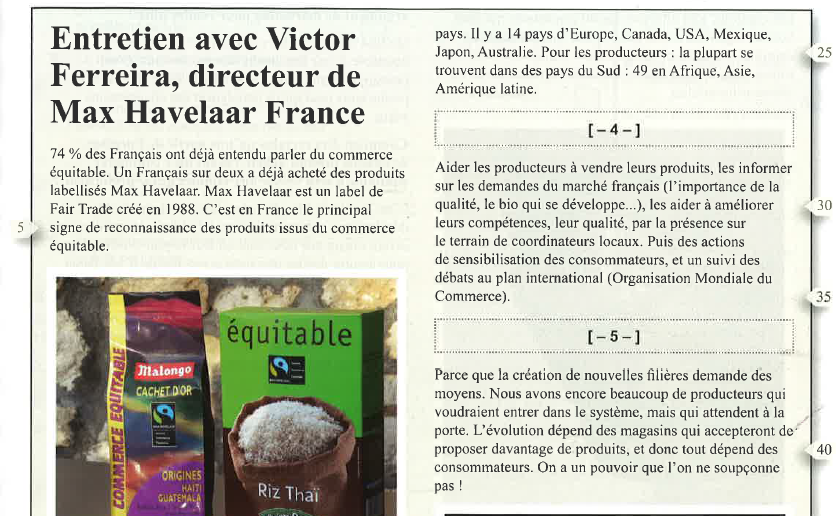 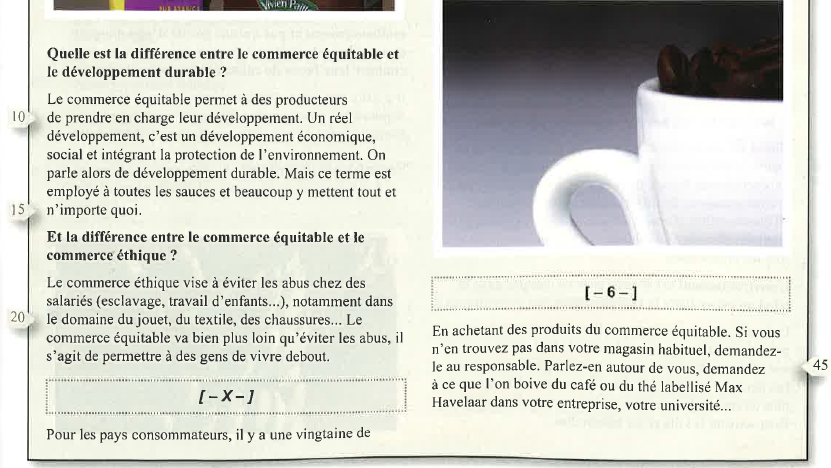 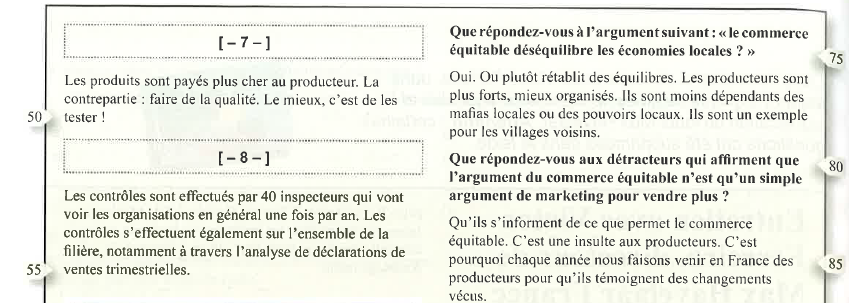 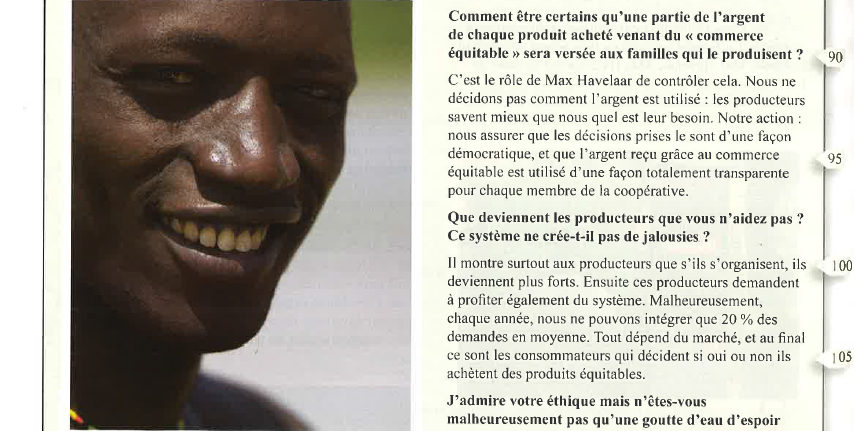 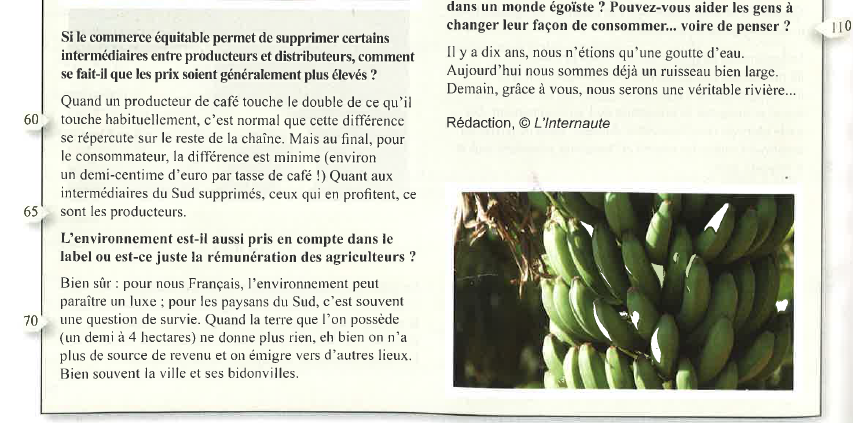 Texte: Entretien avec Victor Ferreira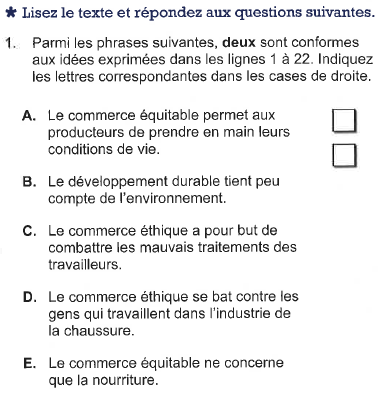 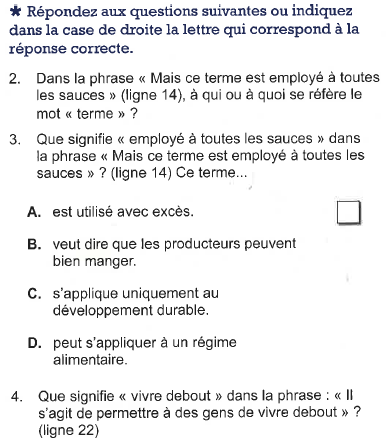 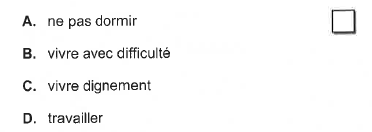 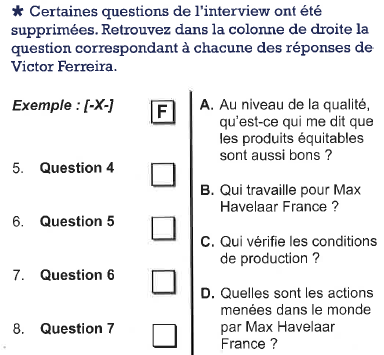 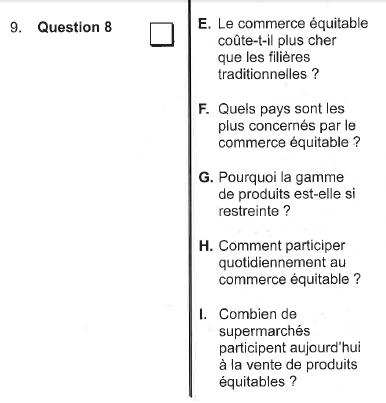 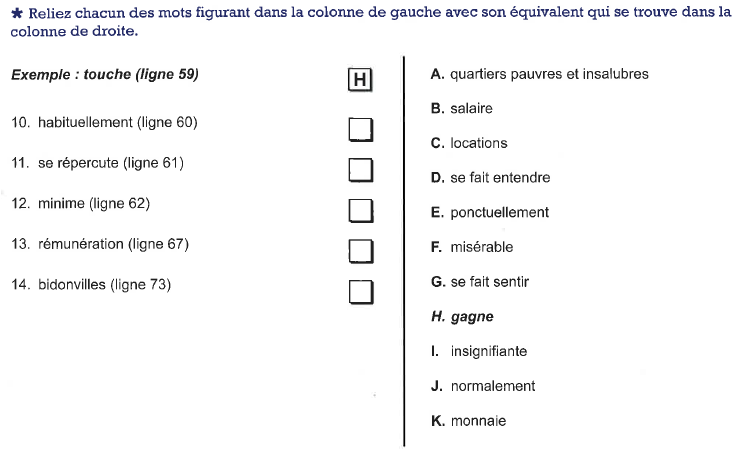 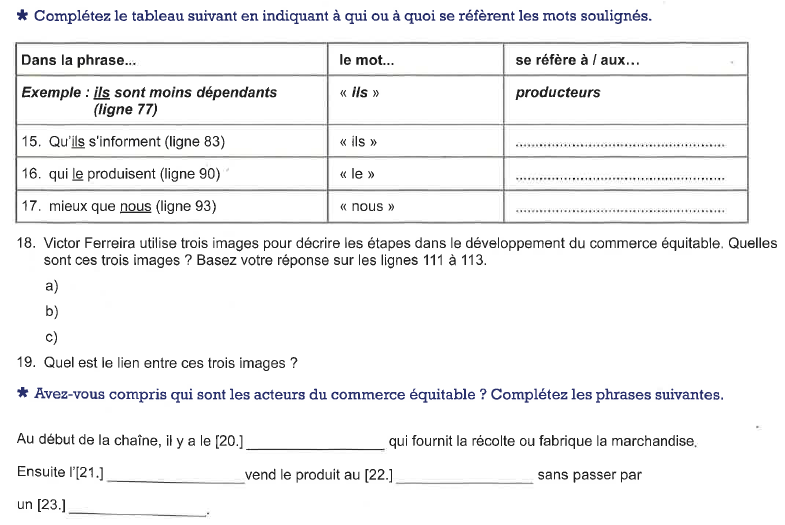 